_____________________ № ____Об отчете о работе Совета старейшин при Чебоксарском городском Собрании депутатов за 2021 годВ соответствии с решением Чебоксарского городского Собрания депутатов от 25 февраля 2010 года № 1578 «О Положении о Совете старейшин при Чебоксарском городском Собрании депутатов»  Чебоксарское городское Собрание депутатовР Е Ш И Л О:1. Принять к сведению отчет о работе Совета старейшин при Чебоксарском городском Собрании депутатов седьмого созыва за 2021 год (прилагается).2.  Опубликовать настоящее решение на сайте Чебоксарского городского Собрания депутатов в информационно-телекоммуникационной сети Интернет и в периодическом печатном издании «Вестник органов местного самоуправления города Чебоксары».Глава города Чебоксары 						      О.И. КортуновЧувашская РеспубликаЧебоксарское городскоеСобрание депутатовРЕШЕНИЕ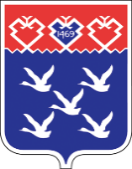 Чǎваш РеспубликиШупашкар хулиндепутатсен ПухăвĕЙЫШĂНУ